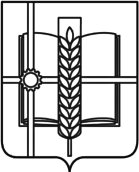 РОССИЙСКАЯ ФЕДЕРАЦИЯРОСТОВСКАЯ ОБЛАСТЬЗЕРНОГРАДСКИЙ РАЙОНМУНИЦИПАЛЬНОЕ ОБРАЗОВАНИЕ«Зерноградское городское поселение»АДМИНИСТРАЦИЯ ЗЕРНОГРАДСКОГО ГОРОДСКОГО ПОСЕЛЕНИЯРАСПОРЯЖЕНИЕот 18.10.2022 № 155 г. ЗерноградО создании комиссии по проведению приемки выполненных работ	В соответствии с постановлением Администрации Зерноградского городского поселения № 683 от 17.10.2022 «О создании комиссии по приемке поставленных товаров, выполненных работ (их результатов), оказанных услуг, а также отдельных этапов поставки товара, выполнения работы, оказания услуги, предусмотренных заключенными муниципальными контрактами для нужд муниципального образования «Зерноградское городское поселение» для организации проведения приемки выполненных работ (их результатов), предусмотренных заключенным муниципальным контрактом для нужд муниципального образования «Зерноградское городское поселение»:1. Создать приемочную комиссию по приемке выполненных работ по объекту: «Ремонт асфальтового покрытия  внутригородской автомобильной  асфальтобетонной дороги по пер. Западный  в г. Зернограде Ростовской области» муниципальный контракт №Ф.2022.85 от 26.09.2022 г. (далее -Контракт), в следующем составе:Председатель комиссии: 2. Комиссии, по результатам проведенной приемки выполненных работ, установить соответствие выполненных работ (их результатов) условиям и требованиям предусмотренных Контрактом, факт исполнения подрядчиками обязательств по Контракту, зафиксировать в  Акте приемки выполненных работ (далее - Акт приемки).3. Разместить настоящее распоряжение на официальном сайте Администрации Зерноградского городского поселения в информационно-телекоммуникационной сети «Интернет».4. Распоряжение вступает в силу со дня его принятия.5. Контроль за исполнением настоящего распоряжения оставляю за собой.Заместитель главы Администрации Зерноградского городского поселения	                                                                      Н.А. ОвчароваОвчарова Наталья АнатольевнаСекретарь комиссии:Войтенко Оксана ДмитриевнаЧлены комиссии:Заместитель главы Администрации Зерноградского городского поселения, заведующий сектором закупок МКУ ЗГП «Управление ЖКХ, Архитектуры, имущественных отношений,  ГО и ЧС», секретарь Приемочной комиссииЖукова Татьяна Геннадьевна заместитель директора МКУ ЗГП «Управление ЖКХ, Архитектуры, имущественных отношений,  ГО и ЧС», заместитель председателя Приемочной комиссииВодолазский Леонид Григорьевичзаведующий сектором жилищно-коммунального хозяйства и благоустройства, член комиссии МКУ ЗГП «Управление ЖКХ, Архитектуры, имущественных отношений,  ГО и ЧС»Пашин Виктор Вячеславовичначальник отдела координации работы отраслей ЖКХ, строительства, транспорта и связи МКУ ЗР "Управление архитектуры, строительства и муниципального хозяйства"Лютый Дмитрий Леонидовичподрядчик, главный инженер АО "Зерноградское ДРСУ"(по согласованию).